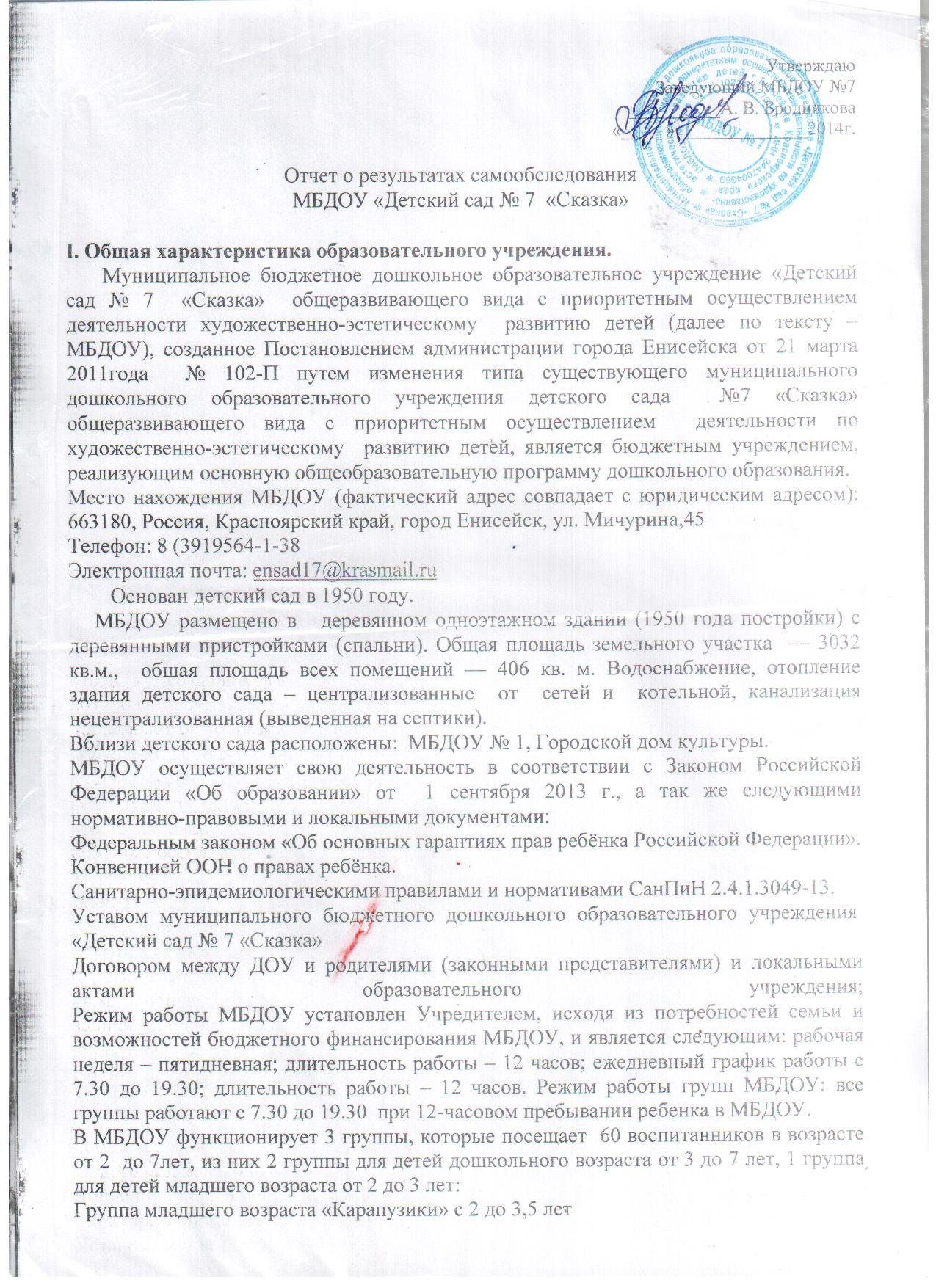 Утверждаю  Заведующий МБДОУ №7__________А. В. Бродникова «_____» ______________2015г.Отчет о результатах самообследованияМБДОУ «Детский сад № 7  «Сказка»I. Общая характеристика образовательного учреждения.       Муниципальное бюджетное дошкольное образовательное учреждение «Детский сад № 7  «Сказка»  общеразвивающего вида с приоритетным осуществлением  деятельности художественно-эстетическому  развитию детей (далее по тексту – МБДОУ), созданное Постановлением администрации города Енисейска от 21 марта 2011года  № 102-П путем изменения типа существующего муниципального дошкольного образовательного учреждения детского сада  №7 «Сказка» общеразвивающего вида с приоритетным осуществлением  деятельности по художественно-эстетическому  развитию детей, является бюджетным учреждением, реализующим основную общеобразовательную программу дошкольного образования. Место нахождения МБДОУ (фактический адрес совпадает с юридическим адресом):   663180, Россия, Красноярский край, город Енисейск, ул. Мичурина,45Телефон: 8 (3919564-1-38Электронная почта: ensad17@krasmail.ru        Основан детский сад в 1950 году.     МБДОУ размещено в   деревянном одноэтажном здании (1950 года постройки) с деревянными пристройками (спальни). Общая площадь земельного участка  — 3032 кв.м.,  общая площадь всех помещений — 406 кв. м. Водоснабжение, отопление здания детского сада – централизованные  от  сетей и  котельной, канализация нецентрализованная (выведенная на септики).Вблизи детского сада расположены:  МБДОУ № 1, Городской дом культуры.МБДОУ осуществляет свою деятельность в соответствии с Законом Российской Федерации «Об образовании» от  1 сентября ., а так же следующими нормативно-правовыми и локальными документами:Федеральным законом «Об основных гарантиях прав ребёнка Российской Федерации».Конвенцией ООН о правах ребёнка.Санитарно-эпидемиологическими правилами и нормативами СанПиН 2.4.1.3049-13.Уставом муниципального бюджетного дошкольного образовательного учреждения  «Детский сад № 7 «Сказка»Договором между ДОУ и родителями (законными представителями) и локальными актами образовательного учреждения;
Режим работы МБДОУ установлен Учредителем, исходя из потребностей семьи и возможностей бюджетного финансирования МБДОУ, и является следующим: рабочая неделя – пятидневная; длительность работы – 12 часов; ежедневный график работы с 7.30 до 19.30; длительность работы – 12 часов. Режим работы групп МБДОУ: все группы работают с 7.30 до 19.30  при 12-часовом пребывании ребенка в МБДОУ.В МБДОУ функционирует 3 группы, которые посещает  60 воспитанников в возрасте от 2  до 7лет, из них 2 группы для детей дошкольного возраста от 3 до 7 лет, 1 группа для детей младшего возраста от 2 до 3 лет:Группа младшего возраста «Карапузики» с 2 до 3,5 лет Группа «Непоседы» с 3,5 до 5 лет Группа «Шустрики» с 5 до 7 лет Дошкольное учреждение укомплектовано детьми на 100%, что соответствует нормативам наполняемости групп. Вывод: МБДОУ  функционирует в соответствии с нормативными документами в сфере образования Российской Федерации. Контингент воспитанников социально благополучный. Преобладают дети из полных семей.II. Структура управления образовательным учреждением.Нормативно-правовое обеспечение управления ДОУ    Управление МБДОУ осуществляется в соответствии с Законом Российской Федерации «Об образовании», а так же следующими локальными документами:Договором между МБДОУ и родителями.Трудовыми договорами между администрацией и работниками.Коллективным договором между администрацией и профсоюзным комитетом.Локальными актамиШтатным расписаниемДокументами по делопроизводству УчрежденияПриказами заведующего МБДОУДолжностными инструкциями, определяющими обязанности работников ДОУПравилами внутреннего трудового распорядка ДОУИнструкциями по организации охраны жизни и здоровья детей в ДОУРасписаниями занятий, учебной нагрузкойЦиклограммами деятельности педагоговПерспективными планами работы воспитателей и специалистов.     В течение учебного года  продолжалась работа по созданию и обогащению нормативно - информационного обеспечения управления. Управление МБДОУ строится на принципах единоначалия и самоуправления.  В структуру органов управления МБДОУ входят: Общее собрание, Совет педагогов, Родительский комитет.Непосредственное руководство и управление МБДОУ осуществляет прошедший аттестацию на соответствие занимаемой должности руководитель МБДОУ,  заведующий  Бродникова Альфия Вагизовна регулирует и контролирует жизнедеятельность МБДОУ, несет ответственность за деятельность учреждения.   Общее руководство МБДОУ осуществляет Общее собрание МБДОУ,  в состав которого входят все работники МБДОУ решает административно-хозяйственные и воспитательно-образовательные вопросы, вопросы трудовой дисциплины, осуществляет общественный контроль за соблюдением законодательства о труде и охране труда, содействует защите социально - трудовых прав и профессиональных интересов членов профсоюза.Управление педагогической деятельностью осуществляет Совет  педагогов МБДОУ в соответствии с Положением о Совете педагогов МБДОУ. Совет педагогов состоит из всех педагогических работников МБДОУ, родителей с правом совещательного голоса и определяет направления образовательной деятельности МБДОУ, отбирает и утверждает образовательные программы для использования в детском саду, обсуждает вопросы содержания, форм и методов образовательного процесса, планирования образовательной деятельности МБДОУ, рассматривает вопросы повышения квалификации и переподготовки кадров,  организует выявление, обобщение, распространение, внедрение педагогического опыта, рассматривает вопросы организации дополнительных услуг родителям, заслушивает отчеты заведующего о создании условий для реализации образовательных программ и др.   Родительский комитет МБДОУ является одной из форм самоуправления и взаимодействия МБДОУ и родителей (законных представителей).  Родительский комитет МБДОУ выполняет следующие функции:  - содействует организации совместных мероприятий в МБДОУ: родительских собраний, дней открытых дверей и т.д.; оказывает помощь МБДОУ в укреплении материально-технической базы, благоустройстве его помещений, детских площадок и территории; помогает в работе с воспитанниками из неблагополучных семей; осуществляет общественный контроль за деятельностью МБДОУ.       Таким образом, в МБДОУ реализуется  возможность  участия  в  управлении   детским  садом  всех  участников  образовательного  процесса.  В детском саду функционирует  Первичная профсоюзная организация.Вывод: В МБДОУ  создана структура управления в соответствии с целями и содержанием работы учреждения.III. Условия осуществления образовательного процессаВсего сотрудников  – 22 человека, из них административный состав - 1 человек, педагогический персонал – 7 человек, учебно-вспомогательный  персонал – 5 человек, обслуживающий персонал – 9 человек. Образовательный и квалификационный уровень педагогов:Заведующая – высшее Педагогический коллектив:Высшее                        - 3 человекаСреднее специальное  – 3 человекаМузыкальный работник – высшее 1 человекРаспределение педагогов по стажу работы Из 7 педагогов имеют первую квалификационную категорию 4 человека, 1 педагог аттестован на соответствие, 2 педагога не имеют категории т.к. стаж педагогических работников на данный момент  не соответствует регламенту  процедуры аттестации.Повышение  квалификации педагогов обеспечивается  также на уровне ОУ и муниципальном уровне (МО): конкурсы, конференции,  семинары, практикумы, консультации, открытые мероприятия и т.д.Успешной реализации намеченных планов методической работы способствуют применение деятельностного и компетентностного подходов с использованием разнообразных  методических  форм работы с кадрами: Составление и реализация планов по самообразованию,т еоретические семинары в форме деловой игры, диспута т.п.;Семинары-практикумы;Консультации;Решение проблемных ситуаций, педагогических задач;Тренинги эмоционального, коммуникативного общения и др.;Изучение опыта других педагогов (посещение открытых мероприятий внутри детского сада и  других ДОУ в рамках методобъединений);Профессиональные пробы (открытые мероприятия молодых специалистов с детьми и родителями внутри детского сада);Презентации проектов;Самоанализ профессиональной деятельности по итогам учебного года.Все педагоги своевременно повышают квалификацию на курсах в КИПК, при «Енисейском педагогическом колледже»Педагоги активно принимали  участие в   профессиональных и общественных мероприятиях на муниципальном, региональном, федеральных уровнях: Участие педагогов (управленцев), команд в конкурсах,проектах,  конференциях. Печатные изданияМБДОУ №7Вывод: МБДОУ №7 обеспечен педагогическими кадрами. Педагоги детского сада постоянно повышают свой профессиональный уровень, посещают методические объединения, знакомятся с опытом работы своих коллег как на уровне ОУ, так и на муниципальном уровне, приобретают и изучают новинки периодической и методической литературы. Все это в комплексе дает не плохой результат в организации педагогической деятельности и улучшении качества образования и воспитания дошкольников, но в то же время необходима целенаправленная, планомерная работа по повышению профессионализма педагогов.  Разработана образовательная программа, представляющая собой модель целостного процесса воспитания и обучения детей, направленного на полноценное, всестороннее развитие ребенка: физическое, социально-нравственное, художественно-эстетическое, интеллектуальное развитие во взаимосвязи. Образовательная программа охватывает все основные моменты жизнедеятельности детей дошкольного возраста и учитывает основные и дополнительные образовательные нагрузки.   Основными задачами Учреждения в соответствии с приоритетным  направлением являются:охрана жизни, укрепление физического и психологического развития детей; обучение, воспитание и развитие  каждого воспитанника с учетом его индивидуальных (возрастных, физиологических, психологических, интеллектуальных и др.) особенностей, образовательных потребностей и возможностей путем создания в ДОУ максимально благоприятных условий для умственного, нравственного, эмоционального и физического развития каждого ребенка.воспитание у детей гражданственности, уважения к правам и свободам человека.формирование самосознания дошкольников;взаимодействие с семьями детей для обеспечения полноценного развития личности ребенка;преемственность обучения;психологический комфорт для всех участников образовательного процесса;доверие и уважение друг к другу воспитанников, педагогов, родителей.Материально-технические ресурсы    Развитие материальной базы тесно связано с бюджетным финансированием.Состояние материально-технической базы не соответствует требованиям СанПиН, что подтверждено санитарно-эпидемиологическим заключением.  МБДОУ «Детский сад № 17» находится в одноэтажном деревянном приспособленном  здании,  построенное в 1950году. Площадь территории МБДОУ составляет 3032 кв.м., территория огорожена деревянным забором. Достаточно озеленена насаждениями по всему периметру, имеются различные виды деревьев и кустарников, клумбы и цветники, что позволяет создать в летний период благоприятный микроклимат для прогулок воспитанников.В ДОУ имеются помещения:- 3 групповые комнаты; 2 спальные комнаты;- 2 туалетные комнаты;- музыкального и физкультурного  зала нет;- совмещенный кабинет заведующей и методический;   - медицинский кабинет;- кухня, прачечная в отдельных помещениях. В группах  ДОУ созданы условия для самостоятельной активной и целенаправленной деятельности детей.Для обеспечения условий безопасности и охраны здоровья детей выполняются мероприятия в соответствии с программой производственного контроля.Задача оснащения физкультурно-оздоровительного направления  решена в полной мере: для полноценного обеспечения двигательной активности детей достаточно места в групповой комнате..   имеется спортивная  площадка  с необходимым оборудованием для организации физкультурных занятий на улице и в помещении ДОУ.В настоящее время в ДОУ имеются 1 компьютер, 1 ноутбук,  1 принтер, проектор-1, экран-1.  Имеется   электронная почта, разработан сайт детского сада на едином портале для педагогических работников, что обеспечивает формирование и хранение различной информации, а также связь с Отделом  образования и другими образовательными учреждениями. В МБДОУ созданы необходимые условия для осуществления образовательного процесса с детьми дошкольного возраста. Вся планировка здания МБДОУ  и его оснащение организовано с учетом индивидуальных и возрастных особенностей развития воспитанников. Имеется все необходимое для полноценного функционирования помещения: приемная, игровая, туалетная, умывальная.Помещения групп разделены на небольшие пространства – так называемые уголки активности. Количество и организация уголков варьируется в зависимости от возможностей помещения и возраста детей. Группы имеют свое индивидуальное оформление, изготовленное сотрудниками и родителями. В группах имеются место как для совместных игр и занятий, так и индивидуальных проявлений. Развивающая среда для детей организована таким образом, что каждый ребенок имеет возможность заниматься любым делом. Оборудование размещено так, что позволяет детям объединяться в мини – группы по общим интересам, созданы условия для совместной и индивидуальной активности, все предметы  находятся  на уровне доступности ребенка.При создании предметно-развивающей среды воспитатели учитывают возрастные, индивидуальные особенности детей своей группы. Оборудованы групповые комнаты, включающие игровую, познавательную, обеденную зоны. Группы постепенно пополняются современным игровым оборудованием,  современными информационными  стендами. Предметная среда всех помещений оптимально насыщена, выдержана мера «необходимого и достаточного» для каждого вида деятельности, представляет собой «поисковое поле» для ребенка, стимулирующее процесс его развития и саморазвития, социализации.  Созданная развивающая среда открывает нашим воспитанникам весь спектр возможностей, направляет усилия детей на эффективное использование отдельных ее элементов.Медицинский кабинет оснащен необходимым оборудованием.  Организованная в ДОУ предметно-развивающая среда инициирует познавательную и творческую активность детей,  предоставляет ребенку свободу выбора форм активности, обеспечивает содержание разных форм детской деятельности, безопасна и комфортна, соответствует интересам, потребностям и возможностям каждого ребенка, обеспечивает гармоничное отношение ребенка с окружающим миром. Вывод: В МБДОУ предметно-пространственная среда  способствует всестороннему развитию дошкольников не в полной мере, т.к. материально-техническое оснащение не обеспечивает в полном объеме требованиям ФГОС.Воспитательно-образовательный процесс           Процесс организации воспитательно-образовательной деятельности в детском саду носит комплексный, плановый характер. Разработана образовательная программа, представляющая собой модель целостного процесса воспитания и обучения детей, направленного на полноценное, всестороннее развитие ребенка: физическое, социально-нравственное, художественно-эстетическое, интеллектуальное развитие во взаимосвязи. Образовательная программа охватывает все основные моменты жизнедеятельности детей дошкольного возраста и учитывает основные и дополнительные образовательные нагрузки.В ДОУ реализуются современные образовательные программы и методики дошкольного образования, создана комплексная система планирования образовательной деятельности с учетом направленности реализуемой образовательной программы, возрастных особенностей воспитанников.    Содержание программы соответствует основным положениям возрастной психологии и дошкольной педагогики; выстроено с учетом принципа интеграции образовательных областей в соответствии с возрастными возможностями и особенностями воспитанников, спецификой и возможностями образовательных областей.   Программа основана на комплексно-тематическом принципе построения образовательного процесса; предусматривает решение программных образовательных задач в совместной деятельности взрослого и детей и самостоятельной деятельности детей не только в рамках непосредственно образовательной деятельности, но и при проведении режимных моментов в соответствии со спецификой дошкольного образования.Программа составлена в соответствии с требованиями к реализации образовательных направлений: «Физическое развитие», «Социально-личностное развитие», «Познавательное-речевое развитие», «Художественно-эстетическое развитие». Реализация каждого направления предполагает решение специфических задач во всех видах детской деятельности, имеющих место в режиме дня дошкольного учреждения: режимные моменты, игровая деятельность; специально организованные традиционные и интегрированные занятия; индивидуальная и подгрупповая работа; самостоятельная деятельность; опыты и экспериментирование.Образовательный процесс в детском саду осуществляется в соответствии с сеткой   занятий, которая составлена согласно требованиям нормативных документов Министерства Образования и Науки к организации дошкольного образования и воспитания, санитарно-эпидиологических правил и нормативов, с учетом недельной нагрузки.В связи с переходом на ФГОС ДОО нового поколения в МБДОУ разработаны: Дорожная карта по введению ФГОС в ДОУ, план мероприятий по разработке и внедрению Образовательной программы ДОУ в соответствии с ФГОС ДО в МБДОУ «Детский сад № 7 «Сказка» г.Енисейска на 2013-2015 гг.Вывод: воспитательно-образовательный процесс в МБДОУ строится с учетом требований санитарно-гигиенического режима в дошкольных учреждениях, ведется работа по созданию образовательной программы в соответствии с ФГОС ДОО.Взаимодействие с родителями воспитанников    Взаимодействие с родителями коллектив МБДОУ строит на принципе сотрудничества. 
При этом решаются приоритетные задачи:повышение педагогической культуры родителей;приобщение родителей к участию в жизни детского сада;изучение семьи и установление контактов с ее членами для согласования воспитательных воздействий на ребенка.  Для решения этих задач используются различные формы работы:групповые родительские собрания, консультации;проведение совместных мероприятий для детей и родителей;анкетирование;наглядная информация;показ занятий для родителей;выставки совместных работ;посещение открытых мероприятий и участие в них;заключение договоров с родителями вновь поступивших детей Вывод: в МБДОУ создаются условия для  максимального удовлетворения  запросов родителей детей дошкольного возраста по их воспитанию и обучению. Родители получают информацию о целях и задачах учреждения, имеют возможность обсуждать различные вопросы пребывания ребенка в ДОУ, участвовать в жизнедеятельности детского сада.IV. Результаты  образовательной деятельности  Отслеживание уровней развития детей осуществляется на основе педагогической диагностики.    Формы проведения диагностики: - диагностические занятия (по каждому разделу программы); - диагностические срезы; - наблюдения, итоговые занятия; - взаимопросмотры.По всем параметрам ведется педагогический мониторинг. Результаты педагогического анализа показывают преобладание детей с высоким и средним уровнями развития, что говорит об эффективности педагогического процесса в МБДОУ.Динамика освоения содержания познавательно-речевого направленияобщеобразовательной программы детьми детского садаДинамика освоения содержания социально-личностного  направленияобщеобразовательной программы детьми детского садаДинамика освоения содержания художественно-эстетического  направленияобщеобразовательной программы детьми детского сада 	В результате проведенной работы отмечается больший процент детей с уровнем развития близким к достаточному и достаточным. Диагностика  по определению уровня сформированности игровых умений в рамках сюжетно-ролевой игры показала, что необходимо обратить внимание на работу по усложнению содержания игры и расширение тематик игры.Воспитанники детского сада с педагогами и родителями  принимали активное участие мероприятиях разного уровня:КАРТА ДОБРЫХ ДЕЛ«Любимому городу- 396 Добрых дел»Вывод: воспитательно-образовательный процесс в ДОУ строится с учетом требований санитарно-гигиенического режима в дошкольных учреждениях.
Выполнение детьми программы   осуществляется на хорошем уровне. В ДОУ систематически организуются и проводятся различные тематические мероприятия. V. Сохранение и укрепление здоровья.   Здоровьесберегающая направленность воспитательно-образовательного процесса обеспечивает формирование физической культуры детей и определяет общую направленность процессов реализации и освоения образовательной программы ДОУ. Одно из основных направлений физкультурно-оздоровительной работы нашего ДОУ - это создание оптимальных условий для целесообразной двигательной активности детей, формирование у них необходимых двигательных умений и навыков, а также воспитание положительного отношения и потребности к физическим упражнениям.Оздоровительная работа в ДОУ проводится на основе нормативно - правовых документов:- ФЗ № 52 «О санитарно-эпидемиологическом благополучии населения».- СанПиН 2.4.1.3049-13 «Санитарно-эпидемиологические требования к устройству, содержанию и организации режима работы дошкольных организациях».В ДОУ разработан и используется мониторинг состояния здоровья воспитанников, что важно для своевременного выявления отклонений в их здоровье. Для всех возрастных групп разработан режим дня с учётом возрастных особенностей детей и специфики сезона (на тёплый и холодный период года). Для детей младшего возраста впервые посещающих ДОУ специальный адаптационный режим.В 2013-2014 учебном году реализован проект «Олимпийское Сочи».Для занятий с детьми имеется  оборудование.   Для успешной реализации  оздоровительных задач в работе с детьми, в ДОУ установлены такие формы организации:       утренняя  гимнастика;       физкультурные занятия в группе и на спортивной площадке;       физкультминутки;       Бодрящая  гимнастика после сна;      спортивные игры, праздники, развлечения, дни здоровья;       хождение босиком (летом);      индивидуальная работа с детьми.Решению оздоровительных задач способствуют следующие  формы организации детей:-         двигательная разминка между занятиями;-         двигательно-оздоровительные физкультурные минутки;-        Прогулки;-         Подвижные игры на свежем воздухе;-         гимнастика пробуждения после дневного сна,-        «Неделя здоровья»,-         самостоятельная двигательная деятельность детей. Медицинский блок  включает в себя приспособленный   медицинский  кабинет,  оснащен необходимым медицинским инструментарием, набором медикаментов. Старшей медицинской сестрой ДОУ ведется учет и анализ общей заболеваемости воспитанников, анализ простудных заболеваний.Проводятся профилактические мероприятия:осмотр детей во время утреннего приема;антропометрические замерыанализ заболеваемости 1 раз в месяц, в квартал, 1 раз в год;ежемесячное подведение итогов посещаемости детей;лечебно-профилактические мероприятия:- витаминотерапия,- с-витаминизация третьего блюда,-  кварцевание; Ежегодно проводятся углубленные осмотры детей врачами-специалистами.Результаты диагностики уровня   физического развития детей выявили положительную динамику их физического развития:Динамика освоения содержания физического направленияобщеобразовательной программы детьми детского сада   Вывод: В работе ДОУ большое внимание уделяется  охране и укреплению здоровья детей. Следует продолжать работу по снижению заболеваемости детей и в следующем году, продолжить взаимодействие с семьями воспитанников по формированию у детей потребности здорового образа жизни.VI. Организация питания, обеспечение безопасности.Организация питанияВ МБДОУ организовано 5-и  разовое питание на основе десятидневного меню. В меню представлены разнообразные блюда, исключены их повторы. При составлении меню соблюдаются требования нормативов калорийности питания. Постоянно проводится витаминизация третьего блюда. 
При поставке продуктов строго отслеживается наличие сертификатов качества.
Контроль за организацией питания осуществляется заведующим МБДОУ, старшей медицинской сестрой.В ДОУ имеется вся необходимая документация по организации детского питания. На пищеблоке имеется бракеражный журнал, журнал здоровья.  На каждый день пишется меню-раскладка.Вывод: Дети в МБДОУ обеспечены полноценным сбалансированным питанием. Правильно организованное питание в значительной мере гарантирует нормальный рост и развитие детского организма и создает оптимальное условие для нервно-психического и умственного развития ребенка.Обеспечение безопасности образовательного учреждения.В ДОУ созданы условия, обеспечивающие безопасность детей и работников: установлена круглосуточная тревожная кнопка, система противопожарной безопасности, молниезащита;со всеми работниками учреждения систематически проводится инструктаж по охране жизни и здоровья детей в детском саду и на детских площадках, технике безопасности на рабочем месте; противопожарной безопасности;один раз в квартал проводятся тренировки по эвакуации детей при пожаре.локальными актами назначены ответственные за  проведение мероприятий по охране труда, пожарной безопасности, безопасности дорожного движения, антитеррористической безопасности;ДОУ укомплектовано первичными средствами пожаротушения;проводятся практические занятия по отработке плана эвакуации и порядка действия при ЧС;оформлены стенды по ОТ, ТБ, ПБ,БДД, антитеррористической безопасности.ежедневно ответственными лицами осуществляется контроль с целью своевременного устранения причин, несущих угрозу жизни и здоровью воспитанников и работников.Вывод: В ДОУ соблюдаются правила по охране труда, и обеспечивается безопасность жизнедеятельности воспитанников и сотрудников.VII. Финансовое обеспечение функционирования и развития ДОУ    МБДОУ финансируется за счет местного бюджета и средств родителей воспитанников  (родительской платы), внебюджетных средств. В пределах установленных средств формируется фонд оплаты труда с разделением его на базовую и стимулирующую часть (повышение мотивации работников  к качественному труду). Обеспечиваются выплаты заработной платы работников образовательного учреждения, в полном размере в  сроки, установленные коллективным договором, правилами внутреннего трудового распорядка, трудовыми договорами.VIII. Основные нерешённые проблемы.капитальный ремонт ДОУ;приобретение детской мебели в игровых группах;выполнение предписаний надзорных органов (реконструкция помещений учреждения).IX. Выводы по итогам года.Анализ деятельности детского сада за 2014-2015 учебный год показал, что учреждение имеет стабильный уровень функционирования:- приводится  в соответствие  нормативно-правовая база;- положительные результаты освоения детьми образовательной  программы;-  сложился перспективный, творческий коллектив педагогов, имеющих потенциал к профессиональному развитию;- прослеживается положительная динамика во взаимодействии с семьями воспитанников.X. Задачи на новый учебный годНа основании представленного самообследования,  учитывая недочеты в работе, нерешённые проблемы и образовательные потребности на следующий учебный год мы наметили основные направления ближайшего развития ДОУ:Для успешной деятельности в условиях модернизации образования МБДОУ  должен реализовать следующие направления развития:совершенствовать материально-техническую базу учреждения;создавать условия для повышения профессионализма педагогов через курсы повышения квалификации, систему организации методической работы на основе компетентностного подхода и самообразования в рамках ФГОС;создавать условия для свободной самодеятельной  сюжетно-ролевой игры детей, как основы их личностного развития и формирования основных компетентностей;создавать условия для сохранения и укрепления здоровья детей через осуществление  преемственности между всеми участниками образовательного процесса.Показатели деятельности ДОУСтаж работыКоличествочеловекОт 1 года до 3 лет1До 5 лет2От 5 до 10 лет-От 10 до 15 лет1От 15 до 20 лет-Свыше 20 лет3№Название конкурса, проекта, темы.Участники (ФИО)Сроки Результат участияПожелание к организации и проведению муниципальных конкурсов1.Уровень ОУ1.Уровень ОУ1.Уровень ОУ1.Уровень ОУ1.Уровень ОУ1.Уровень ОУ1Конкурс «Осенняя сказка»Прозорова Л.В.Октябрь 20141 место2Конкурс «Современный урок»Леконцева Л.А.Прозорова Л.В.Глебова Л.П.Верещагина И.Ю.Октябрь 2014На муниципальный конкурс выставлены 2 работы Леконцевой Л.А. (сертификат)и Прозоровой Л.В.Не копировать с сайтовРазработки занятий  выполнять по положению3Воспитатель годаЛеконцева Любовь АнатольевнаНоябрь, декабрь 2014г.Победитель4Конкурс -  выставка «Пасха в гости к нам пришла»Леконцева Л.А.Прозорова Л.В.Глебова Л.П.Верещагина И.ЮДудина Е,Ю.Апрель 2015г.Дипломы 51.Статья «Экскурсия в музей», газета «Енисейск-плюс» 2. Статьи на сайте ДОУ: «Великой Победе посвящается», «Участие детей в пасхальной  ярмарке», «Кросс нации» и другие. Верещагина И.Ю.Верещагина И.Ю.Глебова Л.П.Дудина Е.Ю.Прозорова Л.В.ноябрь2014г.В течении года--2.Муниципальный уровень2.Муниципальный уровень2.Муниципальный уровень2.Муниципальный уровень2.Муниципальный уровень2.Муниципальный уровень1.Воспитатель годаЛеконцева Л.А.Февраль 2015г.Финалист Привлекать к участию в конкурсах педагогов со стажем2«Современный Урок»Леконцева Л.А.Ноябрь 2014гСертификат за участие.«Ландшафтный дизайн»Верещагина И.ЮПрозорова Л.В.Сентябрь 2014Диплом/победитель Запускать проекты за 1-2 месяца до представления проекта3Городской кросс, посвященный Всероссийскому Дню бега «Кросс наций»Верещагина И.Ю.Сентябрь 2014Грамота/победитель (II место)4Смотр  экспозиций, посвященный 80-летию Красноярского краяЛеконцева Л.А.Прозорова Л.В.Глебова Л.П.Верещагина И.ЮДудина Е,Ю.Коплова И.Н.Декабрь 2014 г.5Смотр-конкурс экспозиций, посвященный 70-летию ВОвЛеконцева Л.А.Прозорова Л.В.Глебова Л.П.Верещагина И.ЮДудина Е,Ю.Коплова И.Н.Апрель 2015г.Диплом победителя6.«Бумажные фантазии»Леконцева Л.А.Верещагина И.ЮКопылова И.Ю.Март 2015г.Сертификаты участников7Конкурс по профориентацииПрозорова Л.В.Глебова Л.П.Февраль 2015г.Поощрение8.«Пасхальная ярмарка»Верещагина И.Ю.Апрель  2015г. Участие  9Фестиваль открытых мероприятий «Организация ОП в соответствии с требованиями ФГОС ДО»Тема: Защита проекта по выявлению и поддержке образовательных инициатив семьи.Верещагина И.ЮКопылова И.Ю.Декабрь 2014г.-10Участие в семинарах: 1.	«Разработка образовательной программы ДО в ДОО в соответствии с требованиями ФГОС ДО»: сентябрь-ноябрь 2014 г.2.	«Модель образовательного процесса в соответствии с образовательной программой  дошкольного образования в ДОО»:  декабрь - январь 2015 г.3.»Введение проф.стандарта  педагога (воспитателя) на региональном, муниципальном, школьном уровнях», 10.04.2015г. (шк.№9)4. «Возрождение семейных ценностей как профилактика неблагополучия современных семей», 15.04.2015г. (педколледж)5.»Инициатива наказуема или как вырастить ребенка» 06.05.2015 г. (педколледж)Верещагина И.Ю11Статьи в газету «Енисейск плюс »   «От всей души» по 9 маяГлебова Л.П.Май 2015г.12Статья в газету3.Региональный уровень3.Региональный уровень3.Региональный уровень3.Региональный уровень3.Региональный уровень1Региональный форум  «Гражданственность через образование». Пед. колледжВерещагина И.ЮНоябрь 2014г.Свидетельство/ участник4.Федеральный уровень4.Федеральный уровень4.Федеральный уровень4.Федеральный уровень4.Федеральный уровень4.Федеральный уровень1Публикации в социальной сетиТалантоха1. Номинация: "Сценарии праздников и мероприятий в детском саду, школе, семье и т.д." Работа: праздничное новогоднее развлечение для детей и родителей "Приключения у Ёлки" в средней группе2.Номинация «Фотография»Верещагина И.ЮПрозорова Л.В.Январь 2015г.Октябрь 2014Февраль 2015Заочный/ победительдиплом 3 местодиплом 3 место2Международное сообщество педагогов «Я-учитель».I Международный конкурс "Коллекция сценариев - 2014"1.Сценарий предназначен для празднования Дня Матери во второй младшей группе детского сада.2. Международный конкурс для детей и педагогов "Великая Победа!"Верещагина И.ЮСентябрь 2014г.Заочное/победитель3Всероссийский творческий и интеллектуальный конкурс  для одаренных  детей и педагогов«РАДУГА ТАЛАНТОВ»Конкурс «СЕРДЦЕ ОТДАЁМ ДЕТЯМ»Праздничное развлечение для пап и мам, посвященное Международному женскому дню и дню Защитника Отечества, в средней группе.Верещагина И.Ю11 апреля 2015 г.Заочное/победитель4Международное сообщество педагогов «Я-учитель».Международный конкурс для детей и педагогов "Великая Победа!"Верещагина И.ЮМай 2015гЗаочное/ Подведение итогов конкурса: 13 июня 2015 года;5Всероссийский конкурс-викторина «Зоопарк»Прозорова Л.В.(за подготовку детей)Октябрь-ноябрь 2014гДиплом 1 мсто6Академия роста. Всероссийский  тестирование« ФГОС ДО: Требования, структура, реализация»Прозорова Л.В. Глебова Л.П.02.02.-05.03.2015годаДиплом победителя 1 место7Академия роста. Всероссийский профессиональный конкурс «Копилка воспитательных дел»Прозорова Л.В. Глебова Л.П.26.01.-26.02.2015г.Диплом победителя 2 местоНедостаточный уровеньНедостаточный уровеньБлизкий к достаточному уровеньБлизкий к достаточному уровеньДостаточный уровеньДостаточный уровеньНачало годаКонец годаНачало годаКонец годаНачало годаКонец года53%5%32%48%15%47%Недостаточный уровеньНедостаточный уровеньБлизкий к достаточному уровеньБлизкий к достаточному уровеньДостаточный уровеньДостаточный уровеньНачало годаКонец годаНачало годаКонец годаНачало годаКонец года22%10%60%45%18%45%Недостаточный уровеньНедостаточный уровеньБлизкий к достаточному уровеньБлизкий к достаточному уровеньДостаточный уровеньДостаточный уровеньНачало годаКонец годаНачало годаКонец годаНачало годаКонец года53%3%32%55%15%42%№МероприятияСрокиОтветственные1.Создание книги памяти (в рамках 70-летия победы)постоянноВоспитатели групп2.Конкурс –выставка «Пасха в гости к нам пришла»1-10 апреля 2015г.Верещагина И.Ю.3.Сбор литературы для библиотеки дома ветерановМарт-май2015г.Прозорова Л.В.4.Традиционная встреча с ветеранами «ОТ всей души…»- концерт 28 апреля2015г.Глебова Л.П.5.Акция «Каждой пичужке дом»Апрель 2015г.Воспитатели, родители6.Акция «Дети – детям » (в рамках декады инвалидов)Декабрь 2015г.Воспитатели, родители, дети7.Конкурс рисунков на асфальте «Пусть всегда будет солнце»Июнь 2015г.Воспитатели групп8.Фестиваль цветов (создание клумб в виде цифр  70, 80, 396)Май – август 2015г.Воспитатели, родители9.Возложение цветов у памятника солдату «Минута памяти»Апрель 2015г.Копылова И.Н.Глебова №Название конкурса, проекта, темы.Результат участия1.Муниципальный уровень: Муниципальный этап краевой акции «Зимняя планета детства», номинация «Зимняя сказка двора»Дипломы за  II, III места1.Городской конкурс на лучшую новогоднюю игрушкуУчастники конкурса1.Муниципальный этап краевой акции «Помоги животным выжить»Участники конкурса)1.XII городской  экологический  фестиваль «Дети и экология»сертификаты за активное участие1.Городская выставка-конкурс «Волшебный мир бумаги»Дипломы участников (4), Диплом победителя1.Городской профориентационный  конкурс «Сказочная профессия», номинация «Самоделкин»Грамота за III место1.V городской танцевальный фестиваль «Танцы под солнцем», номинация «Эстрадный танец»Грамота победителяКонкурс семейного мастерства «Добрая игрушка» в рамках акции «Твори добро на всей земле»Участники конкурсаВыставка творческих работ дошкольников «Свеча добра»Участники выставкиВыставка-конкурс «Пасхальное яйцо» в рамках  Пасхальной ярмаркиБлагодарственные письма , грамотыГородской спортивный конкурс «Папа, мама, я – спортивная семья»Участие Городские мероприятия «День Матери», «Пасхальная ярмарка», «День Победы»Участие детей в торжественной части праздников2.Региональный уровень:Краевой конкурс «Моя красноярская почта», номинация «Открытка для деда»Грамота лауреата2.Конкурс «Моя малая Родина: гражданское, патриотическое воспитание дошкольников и учащихся младших классов», номинация «Все начинается с моей семьи»Участники конкурсагруппыНедостаточный уровеньНедостаточный уровеньБлизкий к достаточному уровеньБлизкий к достаточному уровеньДостаточный уровеньДостаточный уровеньгруппыНачало годаКонец годаНачало годаКонец годаНачало годаКонец годаподготовительная  к школе группа0%0%92%13%8%87%средняя24%5%33%29%43%67%вторая младшая19%0%50%63%25%25%№ п/пПоказателиЕдиницаизмерения1.Образовательная деятельность1.1Общая численность воспитанников, осваивающих образовательную программу дошкольного образования, в том числе61человек1.1.1В режиме полного дня (8-12 часов)61человек1.1.2В режиме кратковременного пребывания (3-5 часов)-1.1.3В семейной дошкольной группе-1.1.4В форме семейного образования с психолого-педагогическим сопровождением на базе дошкольной образовательной организации-1.2Общая численность воспитанников в возрасте до 3 лет16 человек1.3Общая численность воспитанников в возрасте от 3 до 7  лет45 человек1.4Численность/удельный вес численности воспитанников в общей численности воспитанников, получающих услуги присмотра и ухода:-1.4.1В режиме полного дня (8-12 часов)-1.4.2В режиме продлённого дня (12ч)-1.4.3В режиме круглосуточного пребывания-1.5Численность/удельный вес численности воспитанников с ограниченными возможностями здоровья в общей численности воспитанников, получающих услуги: (ТНР)-1.5.1По коррекции недостатков в физическом и (или) психическом развитии-1.5.2По освоению образовательной программы дошкольного образования-1.5.3По присмотру и уходу-1.6Средний показатель пропущенных дней при посещении дошкольной образовательной организации по болезни на одного воспитанника0,3  1.7Общая численность педагогических работников, в том числе:7 человек1.7.1Численность/удельный вес численности педагогических работников, имеющих высшее образование4 человек,57,1 %1.7.2Численность/удельный вес численности педагогических работников, имеющих высшее образование педагогической направленности (профиля)4 человек,57,1 %1.7.3Численность/удельный вес численности педагогических работников, имеющих среднее профессиональное образование3 человека42,91.7.4Численность/удельный вес численности педагогических работников, имеющих среднее профессиональное образование педагогической направленности (профиля)3 человека42,91.8Численность/удельный вес численности педагогических работников, которым по результатам аттестации присвоена квалификационная категория, в общей численности педагогических работников, в том числе:4 человека,57,1 %1.8.1Высшая01.8.2.Первая4 человека,57,1 %1.9Численность/удельный вес численности педагогических работников в  общей численности педагогических работников, педагогический стаж работы которых составляет:1.9.1До 5 лет2 человека,28,6 %1.9.2Свыше 30 лет3 человека42,8 %1.10Численность/удельный вес численности педагогических работников в общей численности педагогических работников в возрасте до 30 лет2 человека,28,6 %1.11Численность/удельный вес численности педагогических работников в общей численности педагогических работников в возрасте от 55 лет01.12Численность/удельный вес численности педагогических и административно-хозяйственных работников, прошедших за последние 5 лет повышение квалификации/профильную переподготовку по профилю педагогической деятельности или иной осуществляемой в образовательной организации деятельности, в общей численности педагогических и административно-хозяйственных работников5 человек,71,4%1.13Численность/удельный вес численности педагогических и административно-хозяйственных работников, прошедших повышение квалификации по применению в образовательном процессе федеральных государственных образовательных стандартов в общей численности педагогических и административно-хозяйственных работников3 человек,42,8 %1.14Соотношение «педагогический работник/воспитанник» в дошкольной образовательной организации7/60 человек1.15Наличие в образовательной организации следующих педагогических работников:1.15.1Музыкального руководителяДа1.15.2Инструктора по физической культуреДа1.15.3Учителя-логопеданет1.15.4ЛогопедаНет1.15.5Учителя-дефектологаНет1.15.6Педагога-психологаНет2.Инфраструктура2.1Общая площадь помещений, в которых осуществляется образовательная деятельность, в расчёте на одного воспитанника6,7 м22.2Наличие физкультурного залаНет2.3Наличие музыкального заланет2.4Наличие прогулочных площадок, обеспечивающих физическую активность и разнообразную игровую деятельность воспитанников на прогулкеДа